Leadership/Mentorship Community OpportunityWHO:	Montecito Multicultural Day WHAT:	Help With Set-Up	, Activities, Clean Up	WHERE:	Montecito Elementary School		2176 Duthie AveWHY:		Leadership/Mentorship OpportunityWHEN:	THURSDAY, May 30th, 2019 (Day One)		Two Shifts Available (Circle ONE or BOTH if you can do both)		8:30-12:00pm   	OR 		12:00-3:00pm                              (Organizer contact: Helanna Procyshyn)**Lunch is included for those staying all day**Please note: It is VERY important that you show up once committed to this, arrive early and do your best to represent well! Wear your t-shirt!Please print:I _________________________________ (parent/guardian) give permission for my child ________________________________ (print name) to participate in this volunteer activity. For out of school time activities, I understand that students may be going to the event without school supervision, there may not be school supervision at the event and they may be returning home on their own.Parent/Guardian Signature:_________________________________________Parent/Guardian Phone Number:______________________________________Student Cell Number:______________________________________________Student Email:___________________________________________________If you have any questions, please contact Elizabeth Byrne (Mentorship/Leadership teacher) at Elizabeth.byrne@sd41.bc.ca or call the school at the number above. 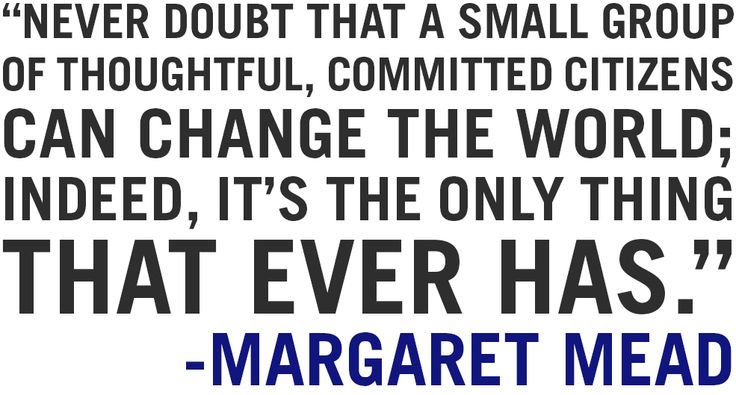 Return this to Ms. Byrne in Room 202 by FRIDAY, MAY 24, 2019.Leadership/Mentorship Community OpportunityPlease have the appropriate teachers sign this form and discuss with them what you will be missing for the day/part of day. Hand in your work promptly.If you have any questions/comments/concerns, please contact Elizabeth Byrne at Elizabeth.byrne@burnabyschools.ca or pop into Room 202 to chat.Period 1Subject:Teacher Signature:Comments: Period 2Subject: Teacher Signature:Comments: Period 3Subject:Teacher Signature:Comments: Period 4Subject: Teacher Signature:Comments: 